Figures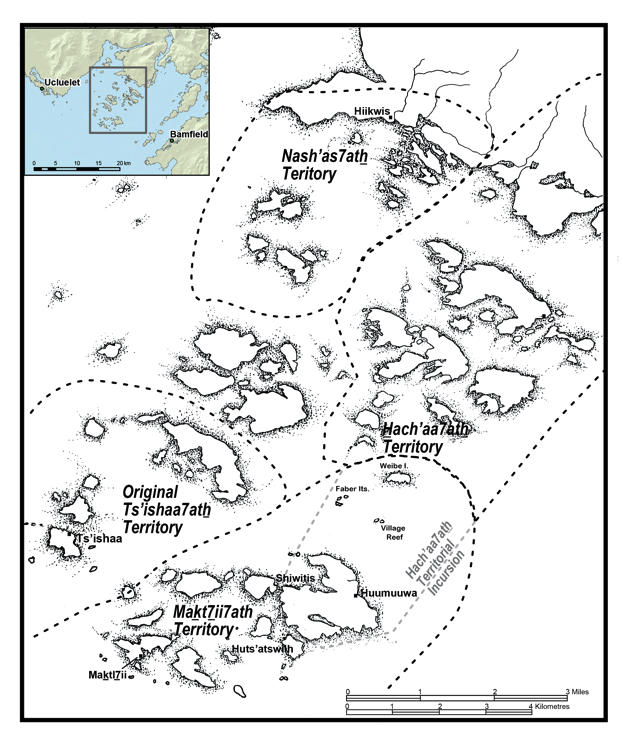 Figure . Territorially bounded local group areas in the Broken Group Islands during the eighteenth century as described in oral historical accounts synthesized by St. Claire (1991) and McMillan and St. Claire (2005). Map modified from St. Claire (1991).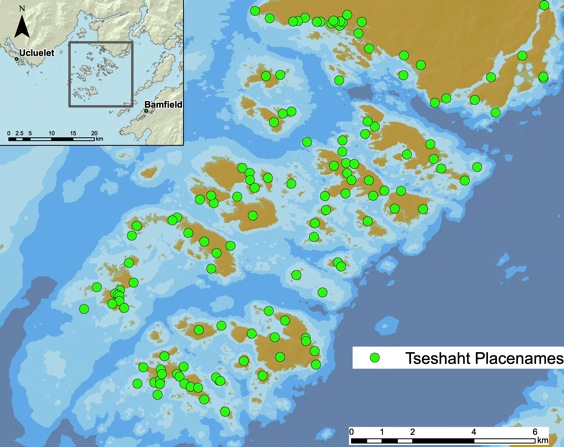 Figure . Tseshaht place names as detailed in oral historical accounts shared by community knowledge holders transcribed and translated by Sapir, Thomas, and Williams and later synthesized by St. Claire (1991) who affirmed each translation through interviews with Tseshaht elders in the 1970s and 1980s.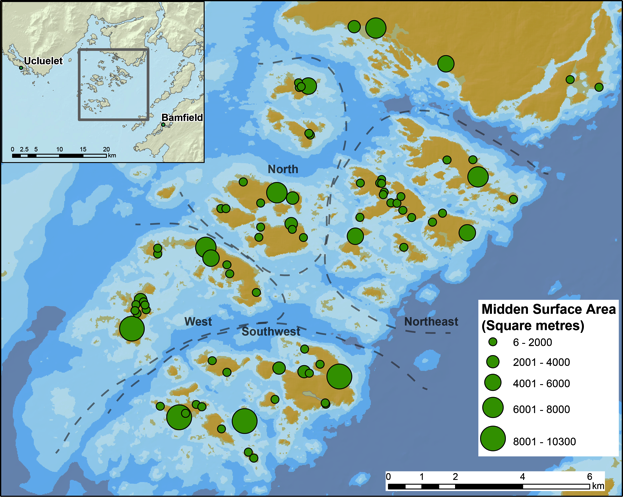 Figure  Recorded archaeological sites in the Broken Group Islands and Sechart Channel. The size of each circle represents the horizontal surface area of shell middens as determined by geo-rectifying original site maps in ARCGIS. 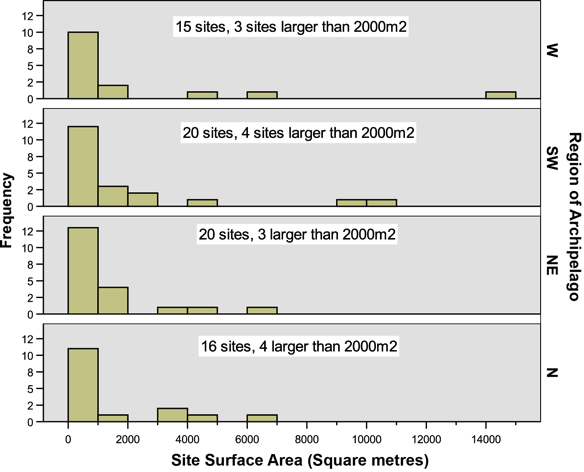 Figure . The size and number of shell midden sites in different quadrants of the Broken Group Islands. Data compiled from scaling and georectifying original site maps in ARCGIS 10 and tracing shell midden site boundaries.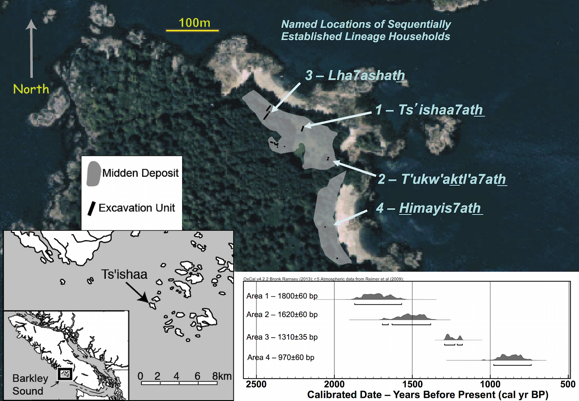 Figure . Site map of the village of Ts'ishaa (DfSi-16 and 17) showing oral historically named locations of household lineages (ushtakimilh) and their numbered sequence of occupation. Horizontal extent of midden deposits and the Tseshaht Archaeological Project excavation areas are shown, following McMillan and St. Claire (2005). Inset on the lower right depicts the calibrated ages of the four oldest radiocarbon dates obtained from separate site areas indicating the sequential occupation that accords with oral historical accounts. Dates are presented in McKechnie (2007:215).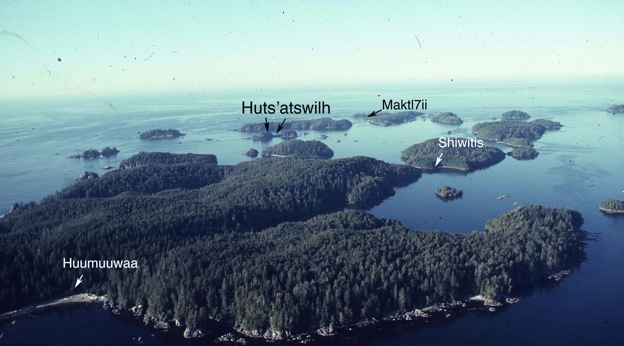 Figure . Overview of the Maktl7ii7ath study area with individual study sites (view looking west). Photo courtesy of the Royal BC Museum (West Coast Archaeological Project Files).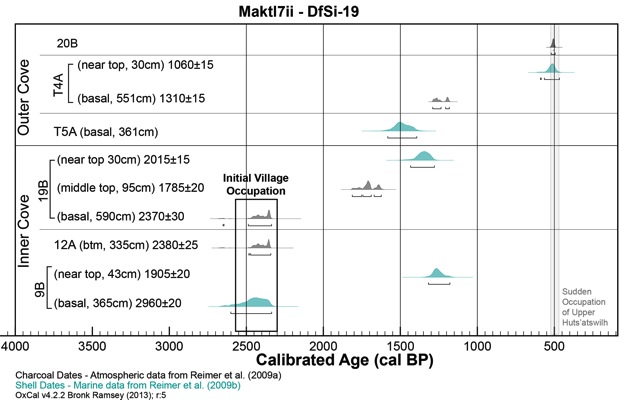 Figure . Calibrated Radiocarbon dates from Maktl7ii (DfSi-19) at Wouwer Island showing the calibrated age range and probability for individual dates. Dates on marine shell shown in turquoise and dates on charcoal are in grey calibrated on the atmospheric curve.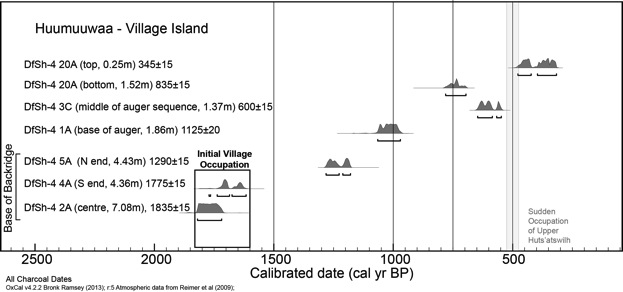 Figure . Calibrated radiocarbon dates from Huumuuwaa on Effingham Island (DfSh-4) showing the calibrated age range and probability for individual dates. All dates calibrated on the atmospheric curve.  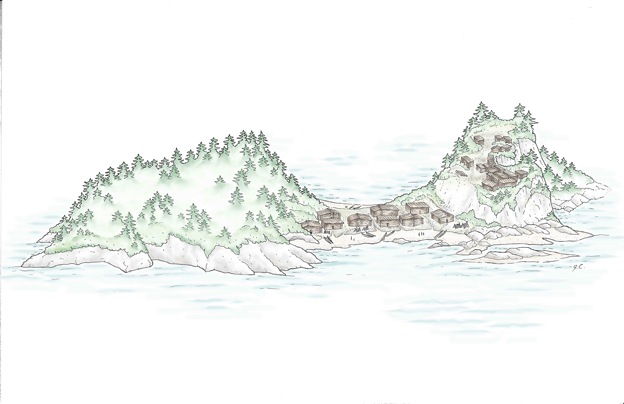 Figure . Illustration of Huts’atswilh showing the lower village in between two elevated bluffs (DfSh-31) and the upper defensive site (DfSh-79) on the sheer-sided elevated area to the right (view facing east). House locations and orientation is based on the archaeological evidence for house depressions and platforms and a high resolution topographic map as well as oral historical accounts provided in St. Claire (1991). Artwork by Jenny Cohen.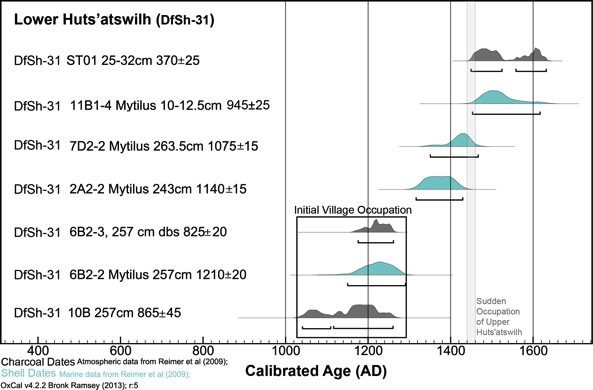 Figure . Dates from lower Huts’atswilh showing calibrated ages from basal percussion core samples. Note the progressive south to north trend in calibrated age reflecting horizontal growth of the site. Note the date from on lower right (83T11C) is a terminal date from the top of the cultural sediment rather than the other dates which are from basal layers. Dates on marine shell shown in turquoise and calibrated with a Delta-R of 150±21. Dates in grey are charcoal and calibrated on the atmospheric curve. Both sets calibrated using the program OxCal.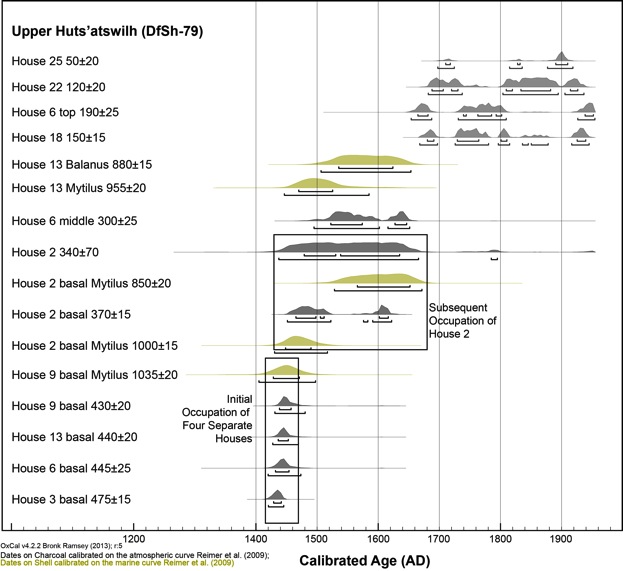 Figure . Dates on cultural deposits on upper Dicebox indicating the rapid construction of houses within the AD 1440-1460 interval and subsequent occupation up until the early twentieth century.Tables Table . The 15 largest shell midden sites in the Broken Group Islands and their associated place names. Bolded sites have been subject to fieldwork as part of this research or.a – Shell Midden surface area calculated using the polygon outline of a geo-rectified original site map in ARCGIS 10. Table . Lineage household names (ushtakimilh) names at the village of Maktl7ii on Wouwer Island (DfSi-19 & 30) presented in St. Claire (1991:38-41, 142-143).No.Place nameLocationSiteParks # & Borden #Midden Areaa (m2)House PlatformHouse DepressionBack-ridgeRadiocarbon dataZooarchdata  1Ts’ishaa, Benson Island 204T&205TDfSi16&1714,450XXXXX2Maktl7ii Wouwer Island206T&215TDfSi19& 3010,0405XXX3HuumuuwaaVillage Island304TDfSh-49,11015XXXXXN. Turret IslandNo place name198TDfSi-106,660XXX4Tl'ihuuw'aNettle Island305TDfSh-56,630XXXXX5AalhachmakisDodd Island72TDfSh-196,150XXXXX6Muk'waa7aTurret Island195TDfSi-74,690XXX7Huts'atswilhDicebox Is.83T &129TDfSh31&794,52032XXXX8KakmakimilhKeith Island306TDfSh-174,840XXXXX9AasimilhHand Island187TDfSh-1014,030X??X10T’um’aktli Gibraltar Island80TDfSh-473,560XXX11TlakiyamilhChalk Island 73TDfSh-203,490XXX12Hats'aat'imlTurtle Island156TDfSh-1113,300X?X13ShiwitisGilbert Island82TDfSh-292,470X??XX14Tl'atl'inkuuwis Effingham BayDfSh-282,060NANANAPlace nameTranslationMaktl7ii7ath'higher than others' also the name for the entire villageTs’ap’is7ath, later becoming theNach’imuuwas7athNA“people who have whale fins all around” (St. Claire 1991:38)Ust’is7ath'down below (not high up on the beach)'T’imik’ak’is7ath'people of gooseberry bushes on beach'